Support of Caregivers of Elderly Patients with Dementia ReferencesThomas P, Lalloué F, Preux PM. et al. (2006). Dementia patients caregivers’ quality of life: The PIXEL study. Int J Geriatr Psychiatry 21: 50–56.HRSA Health Workforce. Training Curriculum (Supplemental Modules for Providers):  How Clinicians Can Interact Effectively with Caregivers. 2017. https://bhw.hrsa.gov/grants/geriatrics/alzheimers-curriculum?utm_campaign=enews12072017&utm_medium=email&utm_source=govdeliveryAlzheimer's Association. (2017). 2017 Alzheimer's disease facts and figures. Alzheimer's & Dementia, 13(4), 325-373. 2017 Facts and Figures Alzheimer's Association. (2017). 2017 Alzheimer's disease facts and figures. Alzheimer's & Dementia, 13(4), 325-373. 2017 Facts and FiguresThomas P, Lalloue F, Preux P-M. et al. (2006). Dementia patients caregivers’ quality of life: The PIXEL study. Int J Geriatr Psychiatry 21: 50–56.Sanders, A. E., Nininger, J., Absher, J., Bennett, A., Shugarman, S., & Roca, R. (2017). Quality improvement in neurology Dementia management quality measurement set update. Neurology, 88(20), 1951-1957.Collins, L. G., & Swartz, K. (2011). Caregiver care. American Family Physician, 83(11), 1309-17.Barczi, S. Personal Communication. June 11, 2018. Institute for Healthcare Improvement. Tools-PDSA. Accessed May 4, 2018. Plan-Do-Study-Act (PDSA) Worksheet http://www.ihi.org/resources/Pages/Tools/PlanDoStudyActWorksheet.aspx 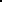 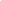 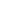 Schreiber, M. (2017). My Two Elaines: Learning, Coping, and Surviving as an Alzheimer’s Caregiver. Bothell, WA. Book Publishers Network.